О Т К Р Ы Т О Е    А К Ц И О Н Е Р Н О Е     О Б Щ Е С Т В ОПротокол преддоговорных переговоровгород ХабаровскПРИСУТСТВОВАЛИ:	На заседании присутствовали 6 членов Закупочной комиссии 1 уровня. ОТМЕТИЛИ:На заседании закупочной комиссии по выбору победителя закупочной процедуры  по открытому запросу предложений на право заключения Договора на оказание услуг по «Медицинскому осмотру работников работающих с вредными условиями труда» «28» марта 2013 г. было принято решение осуществить закупку у единственного источника НУЗ «Отделенческая больница на станции Комсомольск ОАО «Российские железные дороги» со стоимостью 1 214 967 руб. (без НДС), срок выполнения работ: с 18.03.2013 г. по 05.04.2013 г. Расчеты по договору за оказанные медицинские услуги осуществляются Заказчиком на основании акта выполненных работ, оформленного в соответствии с ст. 169 НК РФ и счета-фактуры выставленного в течении 5 календарных дней с момента оказания услуг.Заказчик решил инициировать проведение преддоговорных переговоров с НУЗ «Отделенческая больница на станции Комсомольск ОАО «Российские железные дороги» по следующим вопросам: - снижение стоимости предложения;- корректировка сроков выполнения работ. От НУЗ «Отделенческая больница на станции Комсомольск ОАО «Российские железные дороги» было получено письмо от 25.03.2013 № 51РЕШИЛИ:Стороны достигли следующих договоренностей, которые будут учтены в договоре, право на заключение которого является предметом закупки: Медицинский осмотр работников работающих с вредными условиями труда для филиала ОАО «ДРСК» «Хабаровские электрические сети»:Стоимость оказания услуг на Медицинский осмотр работников работающих с вредными условиями труда  для филиала ОАО «ДРСК» «Хабаровские электрические сети» составит 1 069 726,00 руб. (без НДС). Срок выполнения работ апрель 2013 года.  Расчеты по договору за оказанные медицинские услуги осуществляются Заказчиком на основании акта выполненных работ, оформленного в соответствии с ст. 169 НК РФ и счета-фактуры выставленного в течении 5 календарных дней с момента оказания услуг.ФИЛИАЛХАБАРОВСКИЕ ЭЛЕКТРИЧЕСКИЕ СЕТИ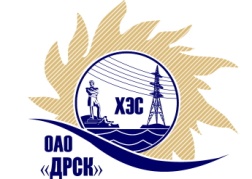 ул. Промышленная, .Хабаровск,  680009 Тел/факс (42-12) 59 91 59, E-mail: doc@khab.drsk.ruОКПО 98097847, ОГРН 1052800111308ИНН/КПП 2801108200/272402001№ 2  ПрУ                  «28»  марта   2013 годаОтветственный секретарь Закупочной комиссииПичужкина Т.Е.  «28»марта     2013 г.                                                            ______п/п____________           Ответственный секретарь Закупочной комиссииПичужкина Т.Е.  «28»марта     2013 г.                                                            ______п/п____________           